申請日：yyyy/mm/ddFrom: xx大学　or  yy社 (氏名)To: D部門編集広報委員会HP担当 御中電気学会D部門ホームページ　WEB記事作成フォーマット希望納期：　yyyy/dd/mm(※)1～２週間ほど先の日時を指定していただけると助かります。掲載ページ：　和文/英文　(何れか一方に○をつける)　(※)和文と英文の両方に記事を載せたい場合，本様式を２通ご用意ください。記事タイトル(案)：　　　　　　　　　　　　　　　　　　　　　　　(※)他の記事との整合性を取るために，タイトルは微修正する可能性があります。記事本文(案)：(※)記事の文責は依頼者側にあります。HP担当は軽微な誤字・誤植，エディトリアルな修正のみをチェックしますのでその旨，ご承知おきください。(※)記事にWordファイルやPDFファイルのリンクを貼る場合が多いかと思いますので，記事の本文はごく簡単なものでもOKです。記事に掲載する画像：(※)画像に著作権上の問題があるかどうかは，依頼者側でご確認をお願いします。(※)学会のバナー画像の場合，会議名，開催日，場所などが併記された画像を掲載するのが好ましいと思います。リンクファイル名(WORDファイル，PDFファイル等)：備考欄・連絡事項：(※)緊急案件等，依頼者からHP担当に伝えておいたほうが良いことがある場合，その内容を記入してください。申請日：2022/12/01From:  xx株式会社 　電気一郎To: D部門編集広報委員会HP担当 御中電気学会D部門ホームページ　WEB記事作成フォーマット希望納期：　2022/12/14(※)1～２週間ほど先の日時を指定していただけると助かります。掲載ページ：　和文/英文　(何れか一方に○をつける)　(※)和文と英文の両方に記事を載せたい場合，本様式を２通ご用意ください。記事タイトル(案)：国際会議開催案内：11th International Conference on Power Electronics, ICPE2023 – ECCE Asia(※)他の記事との整合性を取るために，タイトルは微修正する可能性があります。記事本文(案)：(※)記事の文責は依頼者側にあります。HP担当は軽微な誤字・誤植，エディトリアルな修正のみをチェックしますのでその旨，ご承知おきください。ECCE-AsiaシリーズのICPE2023が韓国チェジュ島で開催されます。アブストラクトの締め切りは2022年10月21日(金)です。会員の皆様の積極的なご投稿とご参加をよろしくお願い致します。公式ホームページ(ICPE 2023 - ECCE Asia (icpe-conf.org))ICPE2023-ECCE Asia開催案内(PDF)記事に掲載する画像：(※)画像に著作権上の問題があるかどうかは，依頼者側でご確認をお願いします。(※)学会のバナー画像の場合，会議名，開催日，場所などが併記された画像を掲載するのが好ましいと思います。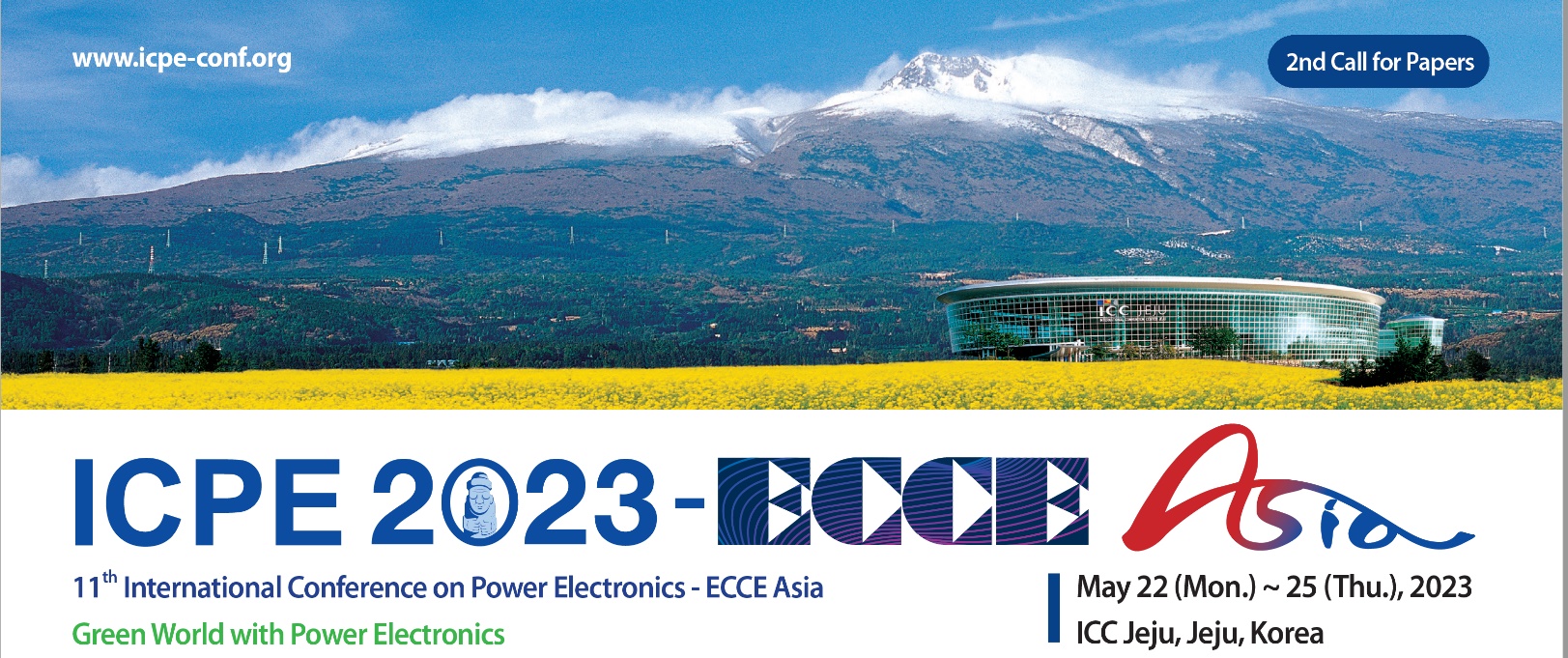 リンクファイルの名称(WORDファイル，PDFファイル等)：　Call for paper(ICPE2023).pdf備考欄・連絡事項：(※)緊急案件等，依頼者からHP担当に伝えておいたほうが良いことがある場合，その内容を記入してください。この和文サンプルは国際会議開催案内：11th International Conference on Power Electronics, ICPE2023 – ECCE Asia | 電気学会 [D] 産業応用部門 (iee.jp)をもとに作成されました。この和文サンプルにより作成される記事の完成イメージは上記WEBサイトをご確認ください。申請日：2022/12/01From:  xx株式会社 　電気一郎To: D部門編集広報委員会HP担当 御中電気学会D部門ホームページ　WEB記事作成フォーマット希望納期：　2022/12/14(※)1～２週間ほど先の日時を指定していただけると助かります。掲載ページ：　和文/英文　(何れか一方に○をつける)　(※)和文と英文の両方に記事を載せたい場合，本様式を２通ご用意ください。記事タイトル(案)：ICPE2023 – ECCE Asia(※)他の記事との整合性を取るために，タイトルは微修正する可能性があります。記事本文(案)：(※)記事の文責は依頼者側にあります。HP担当は軽微な誤字・誤植，エディトリアルな修正のみをチェックしますのでその旨，ご承知おきください。11th International Conference on Power Electronics (ICPE2023) – ECCE Asia will be held from May 22 to 25, 2023 in Jeju, Korea.An abstract deadline is approaching.Please submit your paper and join the conference.The official website: ICPE 2023 – ECCE Asia (icpe-conf.org)　 ICPE 2023 - ECCE Asia (icpe-conf.org)Call for paper (PDF)記事に掲載する画像：(※)画像に著作権上の問題があるかどうかは，依頼者側でご確認をお願いします。(※)学会のバナー画像の場合，会議名，開催日，場所などが併記された画像を掲載するのが好ましいと思います。リンクファイルの名称(WORDファイル，PDFファイル等)：　Call for paper(ICPE2023).pdf備考欄・連絡事項：(※)緊急案件等，依頼者からHP担当に伝えておいたほうが良いことがある場合，その内容を記入してください。この英文サンプルはICPE2023 – ECCE Asia | 【英】電気学会 [D] 産業応用部門 (iee.jp)をもとに作成されました。この英文サンプルにより作成される記事の完成イメージは上記WEBサイトをご確認ください。